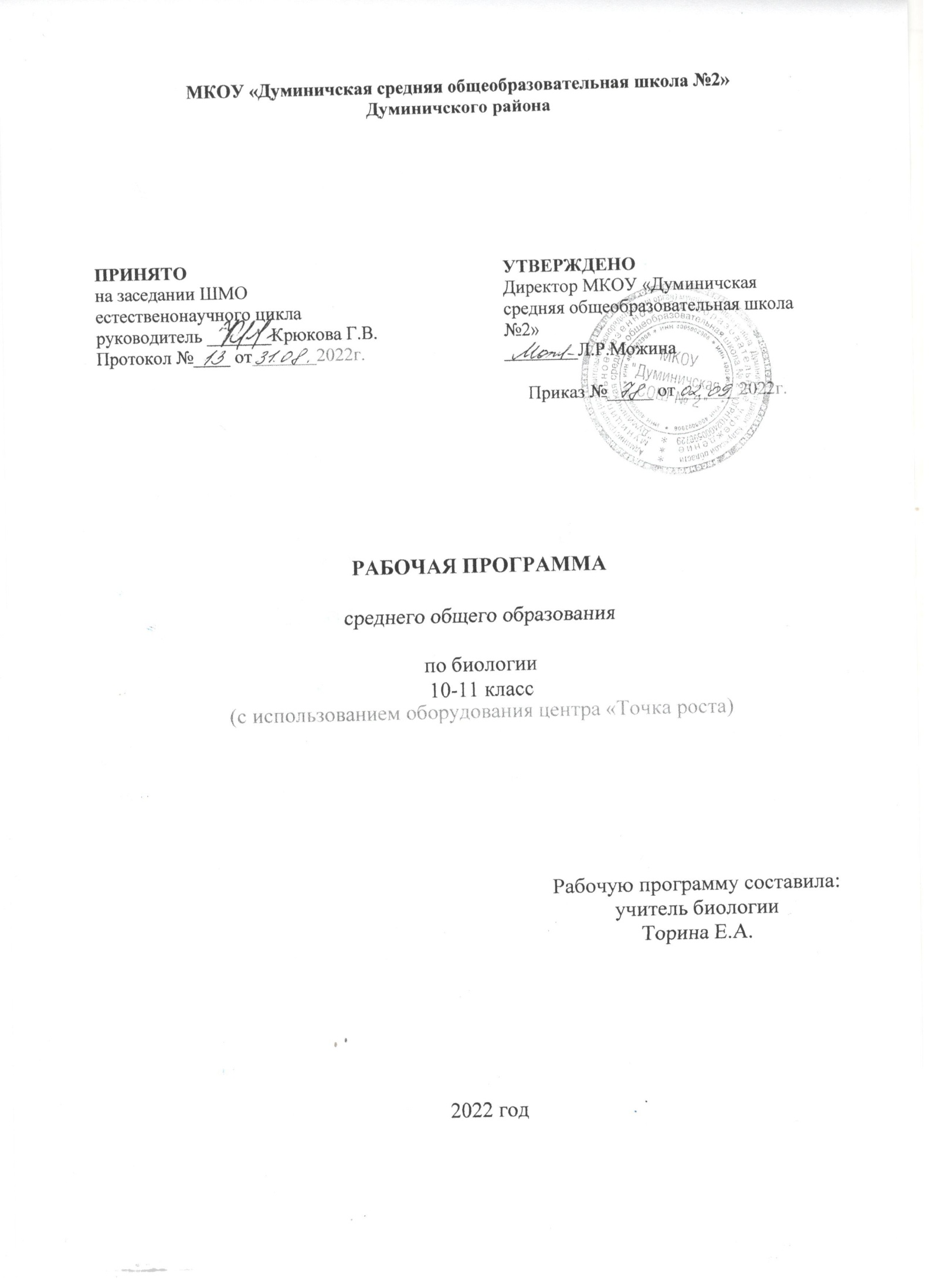 ПОЯСНИТЕЛЬНАЯ ЗАПИСКАРабочая программа составлена на основе Федерального Государственного стандарта, программы по биологии для общеобразовательных школ (сборник Биология. Рабочие программы. Предметная линия учебников «Линия жизни». 10―11 классы: учеб. пособие для общеобразовательных. организаций: базовый уровень / В.В.Пасечник, Г.Г.Швецов, Т.М.Ефимова. ― М.: Просвещение, 2017), полностью отражающей содержание Примерной программы, с дополнениями, не превышающими требования к уровню подготовки обучающихся. ОБЩАЯ ХАРАКТЕРИСТИКА УЧЕБНОГО ПРЕДМЕТАВ системе естественно-научного образования биология как учебный предмет занимает важное место в формировании: научной картины мира; функциональной грамотности, необходимой для повседневной жизни; навыков здорового и безопасного для человека и окружающей среды образа жизни; экологического сознания; ценностного отношения к живой природе и человеку; собственной позиции по отношению к биологической информации, получаемой из разных источников. Изучение биологии создает условия для формирования у обучающихся интеллектуальных, гражданских, коммуникационных и информационных компетенций. Изучение курса «Биология» в старшей школе направленно на решение следующих задач: 1) формирование системы биологических знаний как компонента естественно-научной картины мира;  2) развитие личности обучающихся, их интеллектуальное и нравственное совершенствование, формирование у них гуманистических отношений и экологически целесообразного поведения в быту и трудовой деятельности; 3) выработку понимания общественной потребности в развитии биологии, а также формирование отношения к биологии как возможной области будущей практической деятельности. Цели биологического образования в старшей школе формулируются на нескольких уровнях: глобальном, метапредметном, личностном и предметном, на уровне требований к результатам освоения содержания предметных программ. Глобальные цели биологического образования являются общими для основной и старшей школы и определяются социальными требованиями, в том числе изменением социальной ситуации развития ― ростом информационных перегрузок, изменением характера и способов общения и социальных взаимодействий (объёмы и способы получения информации порождают ряд особенностей развития современных подростков). Наиболее продуктивными для решения задач развития подростка являются социоморальная и интеллектуальная взрослость. Помимо этого, глобальные цели формулируются с учётом рассмотрения биологического образования как компонента системы образования в целом, поэтому они являются наиболее общими и социально значимыми. С учётом вышеназванных подходов глобальными целями биологического образования являются: ― социализация обучающихся как вхождение в мир культуры и социальных отношений, обеспечивающее включение учащихся в ту или иную группу либо общность ― носителя её норм, ценностей, ориентаций, осваиваемых в процессе знакомства с миром живой природы; ― приобщение к познавательной культуре как системе познавательных (научных) ценностей, накопленных обществом в сфере биологической науки. Помимо этого, биологическое образование на старшей ступени призвано обеспечить: ― ориентацию в системе этических норм и ценностей относительно методов, результатов и достижений современной биологической науки; ― развитие познавательных качеств личности, в том числе познавательных интересов к изучению общих биологических закономерностей и самому процессу научного познания; ― овладение учебно-познавательными и ценностно-смысловыми компетентностями для формирования познавательной и нравственной культуры, научного мировоззрения, а также методологией биологического эксперимента и элементарными методами биологических исследований; ― формирование экологического сознания, ценностного отношения к живой природе и человеку. МЕСТО КУРСА БИОЛОГИИ В УЧЕБНОМ ПЛАНЕКоличество часов, отводимое на изучение биологии в старшей школе, зависит от учебного плана утвержденного образовательной организацией. Данная рабочая программа рассчитана на проведение 2 часов классных занятий в неделю при изучении предмета в течение двух лет (10 и 11 классы). Общее число учебных часов за 2 года обучения составляет 134 ч, из них 68 ч (2 ч в неделю) в 10 классе, 66 ч (2 ч в неделю) в 11 классе. Курсу биологии на ступени среднего общего образования предшествует курс биологии, включающий элементарные сведения об основных биологических объектах. Содержание курса биологии в основной школе, служит основой для изучения общих биологических закономерностей, теорий, законов, гипотез в старшей школе, где особое значение приобретают мировоззренческие, теоретические понятия. Таким образом, содержание курса биологии в старшей школе, более полно раскрывает общие биологические закономерности, проявляющиеся на разных уровнях организации живой природы. ПЛАНИРУЕМЫЕ РЕЗУЛЬТАТЫ ИЗУЧЕНИЯ КУРСА БИОЛОГИИВ результате изучения учебного предмета «Биология» на уровне среднего (полного) общего образования выпускник на базовом уровне научится: ― раскрывать на примерах роль биологии в формировании современной научной картины мира и в практической деятельности людей; ― понимать и описывать взаимосвязь между естественными науками: биологией, физикой, химией; устанавливать взаимосвязь природных явлений; ― понимать смысл, различать и описывать системную связь между основополагающими биологическими понятиями: клетка, организм, вид, экосистема, биосфера; ― проводить эксперименты по изучению биологических объектов и явлений, объяснять результаты экспериментов, анализировать их, формулировать выводы; ― использовать основные методы научного познания в учебных биологических исследованиях, проводить эксперименты по изучению биологических объектов и явлений, объяснять результаты экспериментов, анализировать их, формулировать выводы; ― формулировать гипотезы на основании предложенной биологической информации и предлагать варианты проверки гипотез; ― сравнивать биологические объекты между собой по заданным критериям, делать выводы и умозаключения на основе сравнения; ― обосновывать единство живой и неживой природы, взаимосвязи организмов и окружающей среды на основе биологических теорий; ― приводить примеры веществ основных групп органических соединений клетки (белков, жиров, углеводов, нуклеиновых кислот); ― распознавать клетки (прокариот и эукариот, растений и животных) по описанию, на схематических изображениях; устанавливать связь строения и функций компонентов клетки, обосновывать многообразие клеток; ― объяснять многообразие организмов, применяя эволюционную теорию; ― объяснять причины наследственных заболеваний; ― выявлять изменчивость у организмов; сравнивать наследственную и ненаследственную изменчивость; ― выявлять морфологические, физиологические, поведенческие адаптации организмов к среде обитания и действию экологических факторов; ― составлять схемы переноса веществ и энергии в экосистеме (цепи питания); ― приводить доказательства необходимости сохранения биоразнообразия для устойчивого развития и охраны окружающей среды; ― оценивать достоверность биологической информации, полученной из разных источников; ― представлять биологическую информацию в виде текста, таблицы, графика, диаграммы и делать выводы на основании представленных данных; ― оценивать роль достижений генетики, селекции, биотехнологии в практической деятельности человека; ― объяснять негативное влияние веществ (алкоголя, никотина, наркотических веществ) на зародышевое развитие человека. Выпускник на базовом уровне получит возможность научиться: ― давать научное объяснение биологическим фактам, процессам, явлениям, закономерностям, используя биологические теории (клеточную, эволюционную), учение о биосфере, законы наследственности, закономерности изменчивости; ― характеризовать современные направления в развитии биологии; описывать их возможное использование в практической деятельности; ― сравнивать способы деления клетки (митоз и мейоз); ― решать задачи на построение фрагмента второй цепи ДНК по предложенному фрагменту первой, иРНК (мРНК) по участку ДНК; ― решать задачи на определение количества хромосом в соматических и половых клетках, а также в клетках перед началом деления (мейоза или митоза) и по его окончании (для многоклеточных организмов); ― решать генетические задачи на моногибридное скрещивание, составлять схемы моногибридного скрещивания, применяя законы наследственности и используя биологическую терминологию и символику; ― устанавливать тип наследования и характер проявления признака по заданной схеме родословной, применяя законы наследственности; ― оценивать результаты взаимодействия человека и окружающей среды, прогнозировать возможные последствия деятельности человека для существования отдельных биологических объектов и целых природных сообществ. РЕЗУЛЬТАТЫ ОСВОЕНИЯ КУРСА БИОЛОГИИДеятельность образовательного учреждения общего образования в обучении биологии в средней (полной) школе должна быть направлена на достижение обучающимися следующих личностных результатов: 1) реализации этических установок по отношению к биологическим открытиям, исследованиям и их результатам; 2) признания высокой ценности жизни во всех её проявлениях, здоровья своего и других людей, реализации установок здорового образа жизни; 3) сформированности познавательных мотивов, направленных на получение нового знания в области биологии в связи с будущей профессиональной деятельностью или бытовыми проблемами, связанными с сохранением собственного здоровья и экологической безопасности. Метапредметными результатами освоения выпускниками старшей школы базового курса биологии являются: 1) овладение составляющими исследовательской и проектной деятельности, включая умения видеть проблему, ставить вопросы, выдвигать гипотезы, давать определения понятиям, классифицировать, наблюдать, проводить эксперименты, делать выводы и заключения, структурировать материал, объяснять, доказывать, защищать свои идеи; 2) умения работать с разными источниками биологической информации: находить биологическую информацию в различных источниках (тексте учебника, научно-популярной литературе, биологических словарях и справочниках), анализировать и оценивать информацию, преобразовывать информацию из одной формы в другую; 3) способность выбирать целевые и смысловые установки в своих действиях и поступках по отношению к живой природе, своему здоровью и здоровью окружающих; 4) умения адекватно использовать речевые средства для дискуссии и аргументации своей позиции, сравнивать разные точки зрения, аргументировать свою точку зрения, отстаивать свою позицию. Предметными результатами освоения выпускниками старшей школы курса биологии базового уровня являются: B познавательной (интеллектуальной) сфере: 1) характеристика содержания биологических теорий (клеточная, эволюционная теория Дарвина); учения Вернадского о биосфере; законов Менделя, закономерностей изменчивости; вклада выдающихся учёных в развитие биологической науки; 2) выделение существенных признаков биологических объектов (клеток: растительных и животных, доядерных и ядерных, половых и соматических; организмов: одноклеточных и многоклеточных; видов, экосистем, биосферы) и процессов (обмен веществ, размножение, деление клетки, оплодотворение, действие искусственного и естественного отборов, формирование приспособленности, образование видов, круговорот веществ и превращения энергии в экосистемах и биосфере); 3) объяснение роли биологии в формировании научного мировоззрения; вклада биологических теорий в формирование современной естественно- научной картины мира; отрицательного влияния алкоголя, никотина, наркотических веществ на развитие человека; влияния мутагенов на организм человека, экологических факторов на организмы; причин эволюции, изменяемости видов, нарушений развития организмов, наследственных заболеваний, мутаций, устойчивости и смены экосистем; 4) приведение доказательств (аргументация) единства живой и неживой природы, родства живых организмов; взаимосвязей организмов и окружающей среды; необходимости сохранения многообразия видов; 5) умение пользоваться биологической терминологией и символикой; 6) решение элементарных биологических задач; составление элементарных схем скрещивания и схем переноса веществ и энергии в экосистемах (цепи питания); 7) описание особей видов по морфологическому критерию; 8) выявление изменчивости, приспособлений организмов к среде обитания, источников мутагенов в окружающей среде (косвенно), антропогенных изменений в экосистемах своей местности; изменений в экосистемах на биологических моделях; 9) сравнение биологических объектов (химический состав тел живой и неживой природы, зародыш человека и других млекопитающих, природные экосистемы и агроэкосистемы своей местности), процессов (естественный и искусственный отборы, половое и бесполое размножения) и формулировка выводов на основе сравнения. B ценностно-ориентационной сфере: 1) анализ и оценка различных гипотез сущности жизни, происхождение человека и возникновение жизни, глобальных экологических проблем и путей их решения, последствий собственной деятельности в окружающей среде; биологической информации, получаемой из разных источников; 2) оценка этических аспектов некоторых исследований в области биотехнологии (клонирование, искусственное оплодотворение, направленное изменение генома). B сфере трудовой деятельности: овладение умениями и навыками постановки биологических экспериментов и объяснения их результатов. B сфере физической деятельности: обоснование и соблюдение мер профилактики вирусных заболеваний, вредных привычек (курение, употребление алкоголя, наркомания); правил поведения в окружающей среде. Содержание учебного предмета 10  классРаздел 1. Биология как комплекс наук о живой природе.Биология   в системе наук. Современные направления в биологии. Связь биологии с другими науками. Выполнение законов физики и химии в живой природе. Синтез естественнонаучного и социогуманитарного знания на современном этапе развития цивилизации. Практическое значение биологических знаний. Биологические системы как предмет изучения биологии. Основные принципы организации и функционирования биологических систем. Биологические системы разных уровней организации. Гипотезы и теории, их роль в формировании современной естественнонаучной картины мира. Методы научного познания органического мира. Экспериментальные методы в биологии, статистическая обработка данных.Современные направления в биологии. Связь биологии с другими науками. Выполнение законов физики и химии в живой природе. Синтез естественнонаучного и социогуманитарного знания на современном этапе развития цивилизации. Практическое значение биологических знаний. Биологические системы как предмет изучения биологии. Основные принципы организации и функционирования биологических систем. Биологические системы разных уровней организации. Гипотезы и теории, их роль в формировании современной естественнонаучной картины мира. Методы научного познания органического мира. Экспериментальные методы в биологии, статистическая обработка данных.ДемонстрацияПортреты ученых. Схемы: «Связь биологии с другими науками», «Система биологических наук», «Биологические системы», «Уровни организации живой природы», «Свойства живой материи», «Методы познания живой природы».Раздел 2. Структурные и функциональные основы жизни.Молекулярный  уровень  Молекулярные основы жизни. Макроэлементы и микроэлементы. Неорганические вещества. Вода, ее роль в живой природе. Гидрофильность и гидрофобность. Роль минеральных солей в клетке. Органические вещества, понятие о регулярных и нерегулярных биополимерах. Липиды, их строение. Функции липидов. Углеводы. Моносахариды, олигосахариды и полисахариды. Функции углеводов. Белки. Состав и структура белков. Функции белков. Ферменты – биологические  катализаторы. Механизм действия ферментов. Нуклеиновые кислоты. ДНК: строение, свойства, местоположение, функции. РНК: строение, виды, функции. АТФ: строение, функции. Витамины. Нанотехнологии в биологии. Решение задач по молекулярной биологии.Лабораторные работы1.Обнаружение белков с помощью качественных реакций.2.Изучение ферментативного расщепления пероксида водорода в растительных и животных клеткахКлеточный уровеньКлетка — структурная и функциональная единица организма. Развитие цитологии. Современные методы изучения клетки. Клеточная теория в свете современных данных о строении и функциях клетки. Теория симбиогенеза. Основные части и органоиды клетки. Мембранные и немембранные органоиды. Строение и функции биологических мембран. Цитоплазма. Цитоскелет Органоиды  движения. Ядро. Строение и функции хромосом Рибосомы. Эндоплазматическая сеть. Вакуоли. Комплекс Гольджи. Лизосомы. Митохондрии. Пластиды.  Включения. Основные отличительные особенности клеток прокариот. Отличительные особенности клеток эукариот. Вирусы — неклеточная форма жизни. Способы передачи вирусных инфекций и меры профилактики вирусных заболеваний. Ретровирусы и меры борьбы со СПИДом. Прионы. Вирусология, ее практическое значение. Клеточный метаболизм. Ферментативный характер реакций обмена веществ. Этапы энергетического обмена. Аэробное и анаэробное дыхание. Роль клеточных органоидов в процессах энергетического обмена. Автотрофы и гетеротрофы. Фотосинтез. Фазы фотосинтеза. Хемосинтез. Наследственная информация и ее реализация в клетке. Генетический код, его свойства. Эволюция представлений о гене. Современные представления о гене и геноме. Биосинтез белка, реакции матричного синтеза. Регуляция работы генов и процессов обмена веществ в клетке. Генная инженерия, геномика, протеомика. Нарушение биохимических процессов в клетке под влиянием мутагенов и наркогенных веществ. Клеточный цикл: интерфаза и деление. Митоз, значение митоза, фазы митоза. Соматические и половые клетки. Мейоз, значение мейоза, фазы мейоза. Мейоз в жизненном цикле организмов. Формирование половых клеток у цветковых растений и позвоночных животных. Регуляция деления клеток, нарушения регуляции как причина заболеваний. Стволовые клетки.ДемонстрацииСхемы, таблицы, фрагменты видеофильмов и компьютерных программ: «Строение молекулы белка», «Строение молекулы ДНК», «Строение молекулы РНК», «Строение клетки», «Строение клеток прокариот и эукариот», «Строение вируса», «Хромосомы», «Характеристика гена», «Удвоение молекулы ДНК», «Фотосинтез», «Обмен веществ и превращения энергии в клетке», «Деление клетки (митоз, мейоз)», «Половые клетки».Лабораторные работы3. Техника микроскопирования4. Изучение клеток растений и животных под микроскопом на готовых микропрепаратах и их описание.5. Изучение плазмолиза и деплазмолиза  в  клетках кожицы лука. 6. Приготовление, рассматривание и описание микропрепаратов клеток растений. 7. Сравнение строения клеток растений, животных, грибов и бактерий. 8. Наблюдение митоза в клетках кончика корешка лука на готовых микропрепаратах. 9. Изучение строения половых клеток на готовых микропрепаратах.Содержание учебного предмета 11  классРаздел 1. Организм.Организменный уровень.Особенности одноклеточных, колониальных и многоклеточных организмов. Взаимосвязь тканей, органов, систем органов как основа целостности организма. Основные процессы, происходящие в организме: питание и пищеварение, движение, транспорт веществ, выделение, раздражимость, регуляция у организмов. Поддержание гомеостаза, принцип обратной связи. Размножение организмов. Бесполое и половое размножение. Двойное оплодотворение у цветковых растений. Виды оплодотворения у животных. Способы размножения у растений и животных. Партеногенез. Онтогенез. Эмбриональное развитие. Постэмбриональное развитие. Прямое и непрямое развитие. Жизненные циклы разных групп организмов. Регуляция индивидуального развития. Причины нарушений развития организмов. История возникновения и развития генетики, методы генетики. Генетические терминология и символика. Генотип и фенотип. Вероятностный характер законов генетики. Законы наследственности. Г. Менделя и условия их выполнения. Цитологические основы закономерностей наследования. Анализирующее скрещивание. Хромосомная теория наследственности. Сцепленное наследование, кроссинговер. Определение пола. Сцепленное с полом наследование. Взаимодействие аллельных и неаллельных генов. Генетические основы индивидуального развития. Генетическое картирование. Генетика человека, методы изучения генетики человека. Репродуктивное здоровье человека. Наследственные заболевания человека, их предупреждение. Значение генетики для медицины, этические аспекты в области медицинской генетики. Генотип и среда. Ненаследственная изменчивость. Норма реакции признака. Вариационный ряд и вариационная кривая. Наследственная изменчивость. Виды наследственной изменчивости. Комбинативная изменчивость, ее источники. Мутации, виды мутаций. Мутагены, их влияние на организмы. Мутации как причина онкологических заболеваний. Внеядерная наследственность и изменчивость. Эпигенетика. Доместикация и селекция. Центры одомашнивания животных и центры происхождения культурных растений. Методы селекции, их генетические основы. Искусственный отбор, его виды. Ускорение и повышение точности отбора с помощью современных методов генетики и биотехнологии. Гетерозис и его использование в селекции. Расширение генетического разнообразия селекционного материала: полиплоидия, отдаленная гибридизация, экспериментальный мутагенез, клеточная инженерия, хромосомная инженерия, генная инженерия. Биобезопасность.ДемонстрацииСхемы, таблицы, фрагменты видеофильмов и компьютерных программ: «Способы бесполого размножения», «Оплодотворение у растений и животных», «Индивидуальное развитие организма», «Моногибридное скрещивание», «Дигибридное скрещивание», «Перекрест хромосом», «Неполное доминирование», «Сцепленное наследование», «Наследование, сцепленное с полом», «Наследственные болезни человека», «Влияние алкоголизма, наркомании, курения на наследственность», «Мутации», «Модификационная изменчивость», «Центры многообразия и происхождения культурных растений», «Искусственный отбор», «Гибридизация», «Исследования в области биотехнологии»; демонстрации  живых растений, гербарных экземпляров, муляжей, таблиц, фотографий, иллюстрирующих результаты селекционной работы; портретов известных селекционеров.Лабораторные работы10. Составление элементарных схем скрещивания.11. Решение генетических задач. 12. Составление и анализ родословных человека.13.  Изучение изменчивости, построение вариационного ряда и вариационной кривой.Раздел 2. Теория эволюции.Популяционно – видовой уровень Развитие эволюционных идей. Научные взгляды К. Линнея и Ж. Б. Ламарка. Эволюционная теория Ч. Дарвина. Свидетельства эволюции живой природы: палеонтологические, молекулярно-генетические, эмбриологические, сравнительно-анатомические, биогеографические.Развитие представлений о виде. Вид, его критерии. Популяция как форма существования вида и как элементарная единица эволюции. Синтетическая теория эволюции. Микроэволюция и макроэволюция. Движущие силы эволюции, их влияние на генофонд популяции. Дрейф генов и случайные ненаправленные изменения генофонда популяции. Уравнение Харди—Вайнберга. Молекулярно-генетические механизмы эволюции. Формы естественного отбора: движущая, стабилизирующая, дизруптивная. Экологическое и географическое видообразование. Направления и пути эволюции. Формы эволюции: дивергенция, конвергенция, параллелизм. Механизмы адаптаций. Коэволюция. Роль эволюционной теории в формировании естественнонаучной картины мира. Многообразие организмов и приспособленность организмов к среде обитания как результат эволюции. Принципы классификации, систематика. Основные систематические группы органического мира. Современные подходы к классификации организмов.Демонстрации живые растения и животные, гербарные экземпляры, коллекции, показывающие индивидуальную изменчивость и разнообразие сортов культурных растений и пород домашних животных, а также результаты приспособленности организмов к среде обитания и результаты видообразования; примеры гомологичных и аналогичных органов, их строения и происхождения в процессе онтогенеза; схем, иллюстрирующих процессы видообразования и соотношение путей прогрессивной биологической эволюции.Лабораторные работы1. Описание видов по морфологическому критерию. 2. Описание приспособленности организма и ее относительного характера. 3. Выявление признаков сходства зародышей человека и других позвоночных животных как доказательство их родства.Раздел 3. Развитие жизни на Земле.Популяционно – видовой уровеньМетоды датировки событий прошлого, геохронологическая шкала. Гипотезы происхождения жизни на Земле. Основные этапы эволюции биосферы Земли. Ключевые события в эволюции растений и животных. Вымирание видов и его причины. Современные представления о происхождении человека. Систематическое положение человека. Эволюция человека. Факторы эволюции человека. Расы человека, их происхождение и единство.Демонстрациимоделей скелета человека и позвоночных животных; модели «Происхождение человека» и остатков материальной культуры.Лабораторные работы4. Изучение экологических адаптаций человекаРаздел 3.  Организмы и окружающая среда.Экосистемный уровень.Экологические факторы и закономерности их влияния на организмы (принцип толерантности, лимитирующие факторы). Приспособления организмов к действию экологических факторов. Биологические ритмы. Взаимодействие экологических факторов. Экологическая ниша. Биогеоценоз. Экосистема. Компоненты экосистемы. Трофические уровни. Типы пищевых цепей. Пищевая сеть. Круговорот веществ и поток энергии в экосистеме. Биотические взаимоотношения организмов в экосистеме. Свойства экосистем. Продуктивность и биомасса экосистем разных типов. Сукцессия. Саморегуляция экосистем. Последствия влияния деятельности человека на экосистемы. Необходимость сохранения биоразнообразия экосистемы. Агроценозы, их особенности. Биосферный уровеньУчение В. И. Вернадского о биосфере, ноосфера. Закономерности существования биосферы. Компоненты биосферы и их роль. Круговороты веществ в биосфере. Биогенная миграция атомов. Основные биомы Земли. Роль человека в биосфере. Антропогенное воздействие на биосферу. Природные ресурсы и рациональное природопользование. Загрязнение биосферы. Сохранение многообразия видов как основа устойчивости биосферы. Восстановительная экология. Проблемы устойчивого развития. Перспективы развития биологических наук, актуальные проблемы биологии.Демонстрациигербариев, коллекций, моделей, муляжей, живых растений и животных, моделей экосистем, таблиц, иллюстрирующих структуру биосферы; схем круговорота веществ и превращения энергии в биосфере; влияния хозяйственной деятельности человека на природу; модели-аппликации «Биосфера и человек»; карт заповедников нашей страны.Лабораторные работы5. Выявление приспособлений  организмов к влиянию различных экологических факторов.6. Сравнение анатомического строения растений разных мест обитания.7. Изучение и описание  экосистем своей местности 8. Составление  пищевых цепей9. Моделирование структур и процессов, происходящих в экосистемах.10. Оценка антропогенных изменений в природе.Учебно-тематический план 10 классУчебно-тематический план 11 классТемы (разделы)Кол-во часов1. Введение42. Молекулярный уровень31Клеточный уровень33Итого:68Темы (разделы)Кол-во часов Организменный уровень18Популяционно-видовой уровень17Экосистемный уровень14 Биосферный уровень17Итого:66